BUKU BIMBINGANAKADEMIK MAHASISWA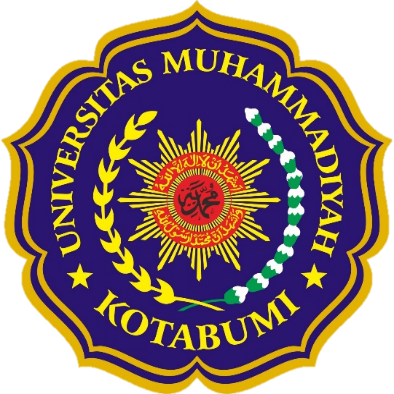 FAKULTAS ............UNIVERSITAS MUHAMMADIYAH KOTABUMIHALAMAN KEPEMILIKANNama	Mahasiswa		: NPM				: TTL				:Program Studi		: Fakultas			: No. Telp. / Hp.		: E-mail				: Alamat LengkapJln. / Dsn. / Lingkungan	: RT / RW			: Desa / Kelurahan		: Kecamatan		: Kabupaten / Kota		: Provinsi			: Nama Dosen PA		: LEMBAR BIMBINGAN MAHASISWALEMBAR DATA AKADEMIK MAHASISWALEMBAR DATA NON-AKADEMIK MAHASISWAKetentuan Buku Bimbingan Akademik:Dicetak dalam kertas HVSKertas berukuran A5 atau A4 dibagi dua bagian (lanscape)Sampul/cover menggunakan kertas tebalDicetak selayaknya bukuWarna sampul/cover sesuai dengan warna Fakultas:FKIP	: Hijau ToscaFHIS	: Merah Cerah FPPT	: Cokelat TuaFTIK	: Ungu Tua No.TanggalTopik Bimbingan / PermasalahanSaran / RekomendasiParaf Dosen PA 1234567891011121314Dst.No.T.A. & SemesterIPSIPKsks Sudah DitempuhParaf Dosen PA12345678Dst.No.Data (Diperoleh/Dimiliki)Uraian 1Beasiswa 2Penghargaan 3Keterampilan 4Organisasi Internal UMKO5Organisasi Eksternal 6Kegiatan yang dilakukan sebagai Penunjang Akademik dan Non-Akademik7Lainnya 